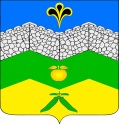 администрация Адагумского сельского поселения крымского районаПОСТАНОВЛЕНИЕот 26.09.2023 года					                                         № 98   х. Адагум О назначении проведения общественных обсужденийпо проектам программ профилактики рисков причинениявреда (ущерба) охраняемым законом ценностям в рамкахосуществления муниципального контроля на территории Адагумского сельского поселения Крымского района на 2024 годВ соответствии с Федеральным законом от 31 июля 2020 года № 248-ФЗ «О государственном контроле (надзоре) и муниципальном контроле в Российской Федерации», постановлением Правительства Российской Федерации от 25 июня 2021 года № 990 «Об утверждении Правил разработки и утверждения контрольными (надзорными) органами программы профилактики рисков причинения вреда (ущерба) охраняемым законом ценностям», постановлением администрации Адагумского сельского поселения Крымского района от 24.02.2022 № 25 «Об утверждении Порядка проведения общественных обсуждений проектов муниципальных правовых актов об утверждении программ профилактики рисков причинения вреда (ущерба) охраняемым законом ценностям в рамках осуществления муниципального контроля на территории Адагумского сельского поселения Крымского района», п о с т а н о в л я ю:1. Назначить общественные обсуждения проектов программ профилактики рисков причинения вреда (ущерба) охраняемым законом ценностям в рамках осуществления муниципального контроля на территории Адагумского сельского поселения Крымского района на 2024 год.2. Срок проведения общественного обсуждения и прием предложений установить с 01.10.2023 по 01.11.2023 г.3. Создать организационный комитет по проведению общественных обсуждений проектов программ профилактики рисков причинения вреда (ущерба) охраняемым законом ценностям в рамках осуществления муниципального контроля на территории Адагумского сельского поселения Крымского района на 2024 год (приложение).4. Обнародовать настоящее постановление путем размещения на информационных стендах, расположенных на территории   Адагумского  сельского поселения Крымского района и разместить на официальном сайте администрации Адагумского сельского поселения Крымского района  в сети Интернет.5. Контроль за исполнением настоящего постановления оставляю за собой.Глава Адагумского сельского поселенияКрымского района                                                                            А. В. ГрицютаПРИЛОЖЕНИЕ к постановлению администрацииАдагумского сельского  поселения  Крымского  района  От 26.09.2023 г. № 98ОРГАНИЗАЦИОННЫЙ КОМИТЕТпо проведению общественных обсуждений проектов программ профилактики рисков причинения вреда (ущерба) охраняемым законом ценностям в рамках осуществления муниципального контроля на территории Адагумского сельского поселения Крымского района на 2024 годКулинич С. П.         – заместитель главы Адагумского сельского поселения,                                    председатель комитета;Козубенко М. М.    – ведущий специалист Адагумского сельского                                                                  поселения, секретарь комитета;Жуденко Е. В.        – ведущий специалист администрации Адагумского                                       сельского поселения, член комитета;                           Михеева Ж. Г.          – член Совета предпринимателей при администрации                             Адагумского сельского поселения, член комитета; Гончаров В. А.         – глава КФХ, член Совета предпринимателей при                                       администрации Адагумского сельского поселения,                                    член комитета;Володченко С.В.     – председатель ТОС Адагумского сельского                                    поселения, член комитета.ГлаваАдагумского сельского поселенияКрымского района                                                                            А. В. Грицюта